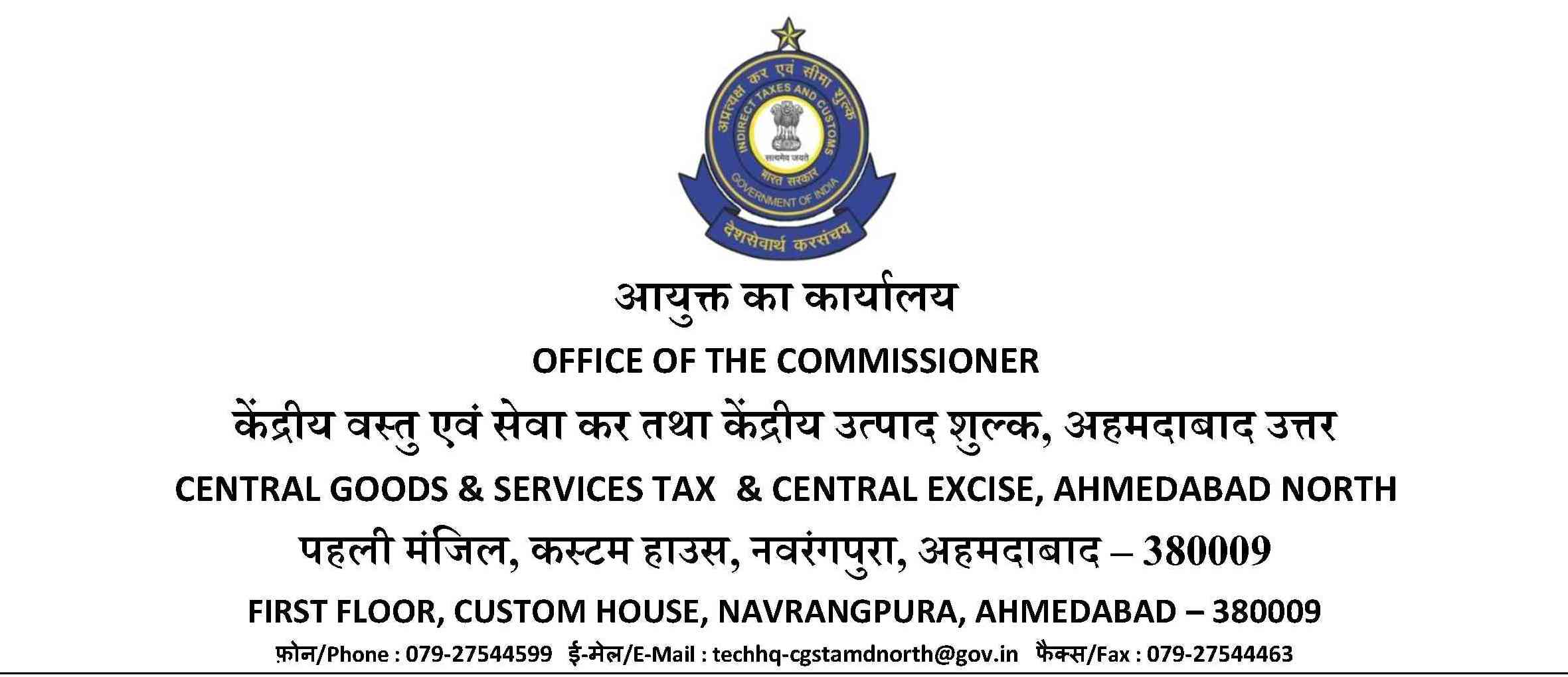 फा.सं. IV/18-11/जीएसके/2018-19                                           दिनांक 11.06.2018सेवा में, उप/सहायक आयुक्त (सतर्कता), केंद्रीय वस्तु एवं सेवा कर तथा के. उ. शुल्क, अहमदाबाद उत्तर आयुक्तालय, अहमदाबाद । विषय : टेक्सपेयर सर्विस सेंटर, ई-हेल्पलाइन तथा पब्लिक ग्रीवेंस ऑफिसर के संबंध में मासिक रिपोर्ट के बारे में । महोदय, 	उपर्युक्त विषय के संदर्भ में लेख है कि टेक्सपेयर सर्विस सेंटर, ई-हेल्पलाइन तथा पब्लिक ग्रीवेंस ऑफिसर के संबंध में मासिक रिपोर्ट प्रत्येक माह की 3 तारीख तक इस अनुभाग को अनिवार्य रूप से भेजी जानी अपेक्षित है ।  2. अतः आपसे अनुरोध है कि माह ........................ की जानकारी निम्नानुसार निर्धारित प्रारूप में भरकर दिनाक ...................................., ............... बजे तक अनिवार्य रूप से इस अनुभाग को भिजवाए, जिससे आयुक्तालय की समेकित रिपोर्ट मुख्य आयुक्त कार्यालय को समय पर भिजवाई जा सके : भवदीय,सहायक आयुक्त (तकनीकी)केंद्रीय वस्तु एवं सेवा कर तथा के. उ. शुल्कअहमदाबाद उत्तरप्रकारModeप्रकृति Natureप्रारम्भिक शेष Opening Balance कुल प्राप्त शिकायतों/ प्रश्नों की संख्या No. of grievances/ queries receivedजवाबों की संख्या No. of replies sentअंत शेष Closing Balanceलोक शिकायत अधिकारी Public Grievance Officer शिकायत Grievanceलोक शिकायत अधिकारी Public Grievance Officer प्रश्न Queriesलोक शिकायत अधिकारी Public Grievance Officer अन्यOthers 